COMUNICATO STAMPAVal Ferret: attivate procedure di protezione civile preventiva per Ghiacciaio di PlanpincieuxA Courmayeur procede la normale attività turistica  Courmayeur, 31 agosto 2021 Il Comune di Courmayeur informa, come emerge dal Report di allertamento sintetico n.037 del 31.08.2021 relativo al Ghiacciaio di Planpincieux e redatto da Fondazione Montagna Sicura, che il Livello di Rischio glaciologico è relativo allo scenario interpolare S3/S4, come da cartografia allegata. L’attività di monitoraggio pone attenzione sulle variazioni anomale di velocità di porzioni su massa glaciale di circa 146.500 mq circa. Le misure precauzionali di Protezione civile a tutela della pubblica incolumità, in ragione della particolare situazione, prevedono, come da ordinanza, a partire dalle ore 17h30 del giorno martedì 31/08/21 e fino alla revoca della presente:il divieto di transito, pedonale e veicolare, lungo la strada interpoderale per Rochefort;il divieto di accesso nelle zone da S1 a S3/ S4 di cui all’allegata planimetria, con esclusione del tratto interessato dalla strada comunale (che resta aperta al solo traffico veicolare a motore e non a quello pedonale e bici, deviato sulla strada alternativa della Montitta), coprifuoco (obbligo di permanere negli immobili) per gli edifici in zona S3-S4, di cui all’allegata planimetria;Sul restante territorio di Courmayeur tutte le attività turistico ricettive e sportive procedono normalmente e gli amanti di Courmayeur e coloro che hanno prenotato in questi giorni le proprie vacanze ai piedi del Monte Bianco possono serenamente godere dei panorami e delle belle passeggiate in montagna, nonché delle attività e appuntamenti organizzati sul territorio. Il sistema di monitoraggio e allertamento regionale è sempre attivo così come quello comunale di gestione della strada della Val Ferret. Si ricorda che le comunicazioni sulle procedure di Protezione Civile per il rischio glaciale sono consultabili sulla app gratuita JARVIS PUBLIC, il sistema di gestione che informa in tempo reale su viabilità, interventi sul territorio e eventi di Protezione Civile. I visitatori e i residenti potranno contare su un’informazione in tempo reale per muoversi in sicurezza e godere a pieno il territorio. Tutte le comunicazioni relative al monitoraggio e alle misure precauzionali attivate sono inoltre aggiornate in tempo reale sul sito del Comune di Courmayeur a questo link www.comune.courmayeur.ao.it , al quale potranno inoltre essere consultati approfondimenti tecnici sul comportamento dinamico del Ghiacciaio di Planpincieux e dei vari sistemi di monitoraggio adottati. CONTATTI STAMPA
Moreno Vignolini – Ufficio Stampa Comune Courmayeur  m.vignolini@comune.courmayeur.ao.it – M. +39 328 8270038 DOC-COM – Ufficio Stampa CSC CourmayeurChiara Caliceti, chiara.caliceti@doc-com.it - M. +39 334 693 3176Alessandra Iozzia, alessandra.iozzia@doc-com.it - M. +39 333 3835185Camilla Micheletti, camilla.micheletti@doc-com.it - M. +39 335 7672824Ufficio Stampa Regione Valle d’Aosta Benoit Girod – Capo ufficio stampa – b.girod@regione.vda.it +39 333 491 5700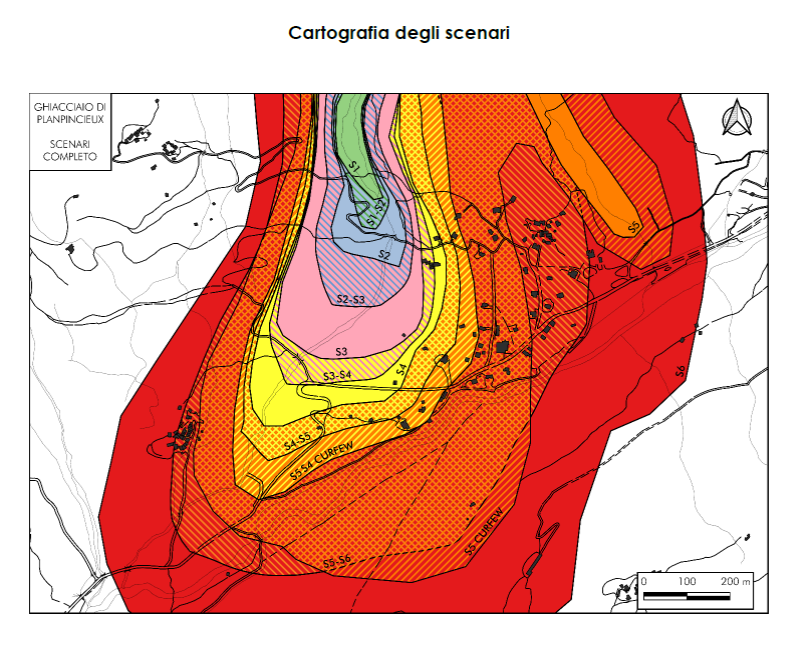 